Central Lyon Community School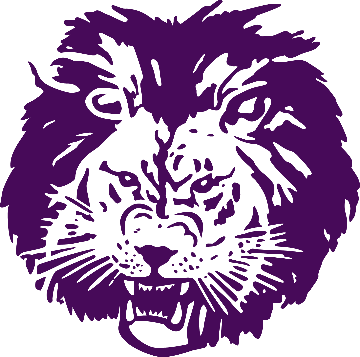 1010 S. Greene St.	Brent Jorth, SuperintendentRock Rapids, IA 51246	Jason Engleman, 7-12 Principal	Steve Harman, PS-6 Principal712.472.2664712.472.2115	www.centrallyon.org	Mission:  To provide an education and the opportunity for ALL students to become productive, life-long learners.Wednesday, September 16, 2020Dear Central Lyon Students & Families,Due to economic impacts of COVID-19, the USDA has granted public schools the authority to operate under rules that have traditionally governed the Summer Food Service Program (SFSP) through December 31, 2020. This program will go into effect Thursday, October 1.That means:Both breakfast and lunch will be FREE to all students.Extra milk, second meals, and ala carte items will continue to be available.Lunch accounts will be charged when additional items are purchased.Students must have a positive account balance to purchase these additional items.Meals served prior to October 1 will not be reimbursed.Meal status will go back to free, reduced, or paid once the program ends.If the USDA should run out of funding prior to December 31, we will communicate any changes impacting families.You are encouraged to continue to check your student’s lunch account balance by accessing JMC. Deposits to bring your account current, or to cover the cost for additional items can be made online, by check, or cash. Please contact the office if you have questions about your fbalance.Onward Lions,Brent Jorth